栄養士業務経験者の方に更なるスキルアップをご提案していく講座です　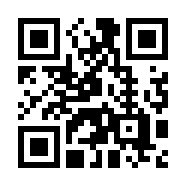 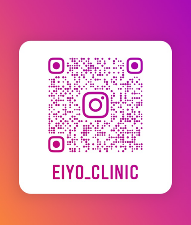 令和３年度　外来栄養相談実践講座　日程対象者栄養士および管理栄養士、技師、看護師の方など外来の栄養相談に興味のある方。入会金2,500円（税込）受講料（消費税込み）　＜現金払い＞1回 　10,000円　（税込）※ウェブ講座は事前振り込みとさせていただきます。ご返金は出来かねますのでご了承ください。お申込み・ご入金締切講座5日前まで。（資料郵送のため日数をいただいております。）ご入金確認後、講座2～3日前を目安に資料を郵送いたします。お申し込み方法栄養クリニックまで、電話またはメールでご連絡ください。＜電話でのお申込み＞女子栄養大学栄養クリニック（TEL：03-3918-6181）へお電話ください。＜メールでのお申込み＞女子栄養大学栄養クリニックＨＰから経歴書をダウンロードし、必要事項を記入の上、clinic@eiyo.ac.jpまでご送信下さい。ウェブ講座の流れメールまたは電話でお申込み→メールで振込先・手順をご案内いたします。ご入金確認後、資料を郵送させていただきます。ウェブ講座では、マイクロソフトのteamsを使用します。（パソコン・携帯可）接続可能な環境をご準備ください。Wi-Fiの使用をおすすめしております。受講者の方の環境に起因して受講時トラブルが生じた場合は、当クリニックは責任を負いかねますのでご了承ください。回数土曜昼コース13：30－15：00ご入金・　　　　お申込み締め切り日講義と症例検討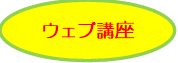 16月19日6月14日臨床検査値の読み方、考え方（1）基本編２7月17日7月12日臨床検査値の読み方、考え方（2）症例検討３8月21日8月16日治療薬の種類とその効能について４9月11日9月6日栄養カウンセリングの進め方と記録の書き方５10月16日10月8日糖尿病の病態と指導・症例検討６11月13日11月8日高血圧の病態と指導・症例検討７12月18日12月13日脂質異常症の病態と指導・症例検討８1月15日1月7日脂肪肝の病態と指導・症例検討９2月19日2月14日高尿酸血症の病態と指導・症例検討103月19日3月14日腎疾患の病態と指導・症例検討114月2日
（予定）3月28日
（予定）演習及びディスカッション